КАЛУЖСКОЕ ГОРОДСКОЕ ОТДЕЛЕНИЕ КАЛУЖСКОГО ОБЛАСТНОГО ОТДЕЛЕНИЯ ВСЕРОССИЙСКОЙ ОБЩЕСТВЕННОЙ ОРГАНИЗАЦИИ ВЕТЕРАНОВ «БОЕВОЕ БРАТСТВО»ИНН/КПП: 4027990112/402701001; ОГРН: 1114000000564; Адрес: 248000, г. Калуга, ул. Кирова, д. 31/76Телефон: (4842) 57-92-66, Е-mail: kgobbkaluga@ yandex.ru, web: bbratstvo40.ru_________________________________________________________________________________________1. ОБЩИЕ ПОЛОЖЕНИЯ.1.1.Настоящее Положение составлено и разработано в соответствии с Федеральным законом  "О благотворительной деятельности и благотворительных организациях" от 11.08.1995 N 135-ФЗ, Федеральным законом "О некоммерческих организациях" от 12.01.1996 N 7-ФЗ, а так же, в соответствии со ст. 39 Конституции Российской Федерации, для определения порядка ведения деятельности структурного подразделения Фонда помощи и развития  Калужского Областного Отделения Всероссийской Общественной Организации Ветеранов «Боевое Братство», в соответствии с законодательством Российской Федерации.1.2.Настоящее Положение определяет цели, задачи, функции, структуру структурного подразделения Фонда помощи и развития Калужского Областного Отделения Всероссийской Общественной Организации Ветеранов «Боевое Братство», а так же права, обязанности и ответственность должностных лиц указанного структурного подразделения.ОСНОВНЫЕ ТЕРМИНЫ.Общество – некоммерческая организация Калужское Областное Отделение Всероссийской Общественной Организации Ветеранов «Боевое Братство»;Фонд помощи и развития КОО ВООВ «БОЕВОЕ БРАТСТВО» (Фонд) – одно из подразделений Общества, основной функцией которого является сбор и контроль за надлежащим получением, распределением, расходом денежных средств, вносимых в порядке благотворительного взноса благотворителями, а так же контроль и распоряжение имуществом, безвозмездно передаваемого Фонду;Денежные средства - наличные деньги, вносимые в кассу Фонда в порядке благотворительного взноса благотворителями, или безналичные денежные средства, вносимые на расчетный счет, принадлежащий Фонду, в порядке благотворительного взноса, благотворителями;Имущество – совокупность вещей, которые находятся в собственности благотворителей безвозмездно передаваемые ими Фонду в порядке благотворительного взноса;Благотворители – физические, или юридические лица, осуществляющие взносы денежных средств, в порядке благотворительности в кассу, или на расчетный счет Фонда, а также имущество безвозмездно передаваемое ими Фонду в порядке благотворительного взноса;Благотворительный взнос – взнос благотворителями денежных средств в кассу Фонда, или на расчетный счет Фонда, а также безвозмездная передача имущества благотворителей в пользу Фонда;Руководитель Фонда помощи и развития Общества (Руководитель Фонда) – официальный член Общества, физическое лицо, избираемый Советом и утверждаемый председателем Совета Общества. Заместители руководителя Фонда помощи и развития Общества (Заместители руководителя Фонда) – назначаются Руководителем Фонда соответствующим приказом с оформлением доверенности на права осуществления круга полномочий, по согласованию с Председателем Совета. ЦЕЛИ И ОСНОВНЫЕ ЗАДАЧИ ФОНДА ПОМОЩИ И РАЗВИТИЯ ОБЩЕСТВА.Основной целью Фонда является сбор денежных средств и имущества в виде благотворительных взносов для осуществления задач, соответствующих уставной деятельности Общества.Основными задачами Фонда являются:- укрепление материально-технической базы Общества;- приобретение атрибутики для проведения различных мероприятий, встреч, митингов в соответствии с функциями Общества;-  финансирование программ, мероприятий и проектов Общества;-  оказание материальной помощи членам Общества;- оплата текущих расходов Общества, связанных непосредственно с уставной деятельностью (заработная плата работников общества, уплата налоговых сборов, оплата коммунальных услуг);- иные расходы Общества, осуществляемые по указанию Председателя Совета Общества, или членами Совета Общества, не противоречащие уставной деятельности Общества и законодательству Российской Федерации.УПРАВЛЕНИЕ ФОНДОМ ПОМОЩИ И РАЗВИТИЯ ОБЩЕСТВА. ПОЛНОМОЧИЯ РУКОВОДСТВА ФОНДА ПОМОЩИ И РАЗВИТИЯ ОБЩЕСТВА.Управление Фондом осуществляется Руководителем Фонда.Руководителем Фонда избирается физическое дееспособное лицо, достигшее 18-летнего возраста, являющееся членом Общества, на конкурсной основе. Кандидатуры руководителей представляет Председатель Совета Общества. Руководитель Фонда избирается Советом Общества путем общего открытого голосования сроком до 5 (пяти) лет. После голосования, Председателем Совета Общества издается соответствующий приказ о вступлении в должность Руководителя Фонда. Полномочия Руководителя Фонда подтверждается доверенностью, и удостоверением подписанных Председателем Совета Общества, с проставлением печати Общества.Руководитель Фонда.Права и обязанности Руководителя Фонда: Руководитель Фонда имеет право:  Требовать от иных структурных подразделений Общества предоставления материалов, необходимых для осуществления работы, входящей в его компетенцию и обязанности;Представлять руководству Общества предложения по улучшению и повышению эффективности работы Фонда;По собственному решению и с согласия Председателя Совета Общества назначить заместителей руководителя фонда помощи Общества количестве не более 3 (трех) человек.По собственному решению и с согласия Председателя Совета Общества делегировать свои полномочия на права представление интересов Фонда с оформлением соответствующей доверенности иным лицам. Количество представителей Руководителя Фонда не может превышать 3 (трех) человек.Руководитель Фонда обязан: Представлять интересы Фонда в любых организациях, любой организационно-правой формы в пределах полномочий, указанных в доверенности; Контролировать внесение, расходы, распределение денежных средств и имущества вносимых благотворителями в порядке благотворительного взноса;Представлять Общество в контактах с контрагентами в пределах полномочий, указанных в доверенности; Лично, или с привлечением заинтересованных лиц проводить агитационную работу направленную на сбор материальных и денежных средств, имущества; Проводить разъяснительную работу среди членов Общества о необходимости укрепления материально-технического обеспечения; Привлекать средства благотворителей, органов местного самоуправления и органов государственной власти;Своевременно составлять и подавать руководству Общества списки лиц для поощрения и награждения принявших наиболее активное участие в укреплении материально-технического положения Общества;В своей деятельности руководствоваться следующими принципами: этика, порядочность, честность и законность и т.д.;Проводить агитационную работу, направленную на увеличение благотворительных взносов;Аккумулировать благотворительны взносы, пожертвования, иные доходы получаемые в соответствии с Уставом Общества, как на счетах Фонда, так и в кассе Фонда;Осуществлять финансовое обеспечение мероприятий, связанных с уставной деятельностью Фонда в соответствии со сметами, принятыми на заседаниях Совета Общества, либо, в промежутках между заседаниями Совета Общества — по решению Председателя Совета Общества; Нести полную материальную ответственность за ненадлежащее/неправильное распределение расходов, а так же фактическую утрату денежных средств и имущества вносимых благотворителями.Заместитель Руководителя Фонда.Заместитель руководителя Фонда назначается Руководителем Фонда, с обязательным письменным согласованием (резолюцией) его кандидатуры с Председателем Совета Общества. После согласования кандидатуры Заместителя Руководителя Фонда издается соответствующий приказ, о вступлении его в должность. Полномочия Заместителя Руководителя Фонда подтверждается доверенностью, и удостоверением, подписанных Председателем Совета Общества, с проставлением печати Общества.Количество Заместителей Руководителя Фонда не может превышать 3 (трех) человек.Права и обязанности Заместителя Руководителя Фонда.Заместитель Руководителя Фонда имеет право:Знакомиться с внутренними локальными нормативными актами Общества, регламентирующие деятельность Общества;Запрашивать всю необходимую информацию у руководства Общества, у своего непосредственного руководителя для надлежащего исполнения своих обязанностей;Представлять руководству Фонда предложения по улучшению и повышению эффективности работы Фонда;Заместитель Руководителя Фонда обязан:Добросовестно выполнять свои обязанности, возложенные на него Руководителем Фонда;Ежемесячно представлять отчет Руководителю Фонда или Совету о проделанной работе;По запросу Руководителя Фонда предоставлять всю необходимую информацию о текущей работе по расширению списка благотворителей, а так же по работе проводимой по их привлечению;Выполнять приказы, распоряжения Руководителя Фонда;В случае возникновения форс-мажорных ситуаций, влекущих за собой неверное распределение благотворительных взносов, их утрату, немедленно известить об этом Председателя Совета Общества.Прекращение полномочий Руководителя Фонда и его заместителей. Прекращение полномочий Руководителя Фонда, или его заместителей осуществляется путем снятия с себя полномочий по собственному желанию.Руководитель Фонда, представляет заявление о снятии с себя полномочий на имя Председателя Совета Общества не менее чем за 2 (две) недели до даты предполагаемого снятия полномочий.По истечению этого периода Председатель Совета издает соответствующий приказ и освобождает Руководителя Фонда от исполнения им своих обязанностей.Прекращение полномочий Заместителей Руководителя Фонда осуществляется в соответствии с действиями указанными в п. 4.8.2. – 4.8.3 путем предоставления заявления Заместителем Руководителя Фонда на имя Руководителя Фонда. Досрочное прекращение полномочий Руководителя Фонда, или его заместителей при неудовлетворительной работе, или в связи с утратой доверия, осуществляется Председателем Совета путем проведения общего открытого голосования на внеочередном собрании. При досрочном прекращении полномочий, после проведения голосования Председателем Совета издается соответствующий приказ.БЛАГОТВОРИТЕЛЬНЫЕ ВЗНОСЫ.ПОРЯДОК РАСПРЕДЕЛЕНИЯ БЛАГОТВОРИТЕЛЬНЫХ ВЗНОСОВ.КОНТРОЛЬ ЗА РАСПРЕДЕЛЕНИЕМ БЛАГОТВОРИТЕЛЬНЫХ ВЗНОСОВ.Благотворительные взносы осуществляются благотворителями, путем внесения денежных средств, в кассу Фонда. Безналичные благотворительные взносы перечисляются на расчетный счет принадлежащий Фонду или на расчетный счет Общества с пометкой «Благотворительный взнос».Имущество, передаваемое благотворителями в порядке благотворительного взноса, подлежит обязательной постановке на баланс Общества.Количество, суммы, объем передаваемого имущества в форме благотворительных взносов неограниченно.Суммы благотворительных взносов в кассу Общества, суммы благотворительных взносов в порядке безналичного перевода, объем имущества передаваемый Обществу благотворителями в порядке благотворительных взносов, подлежат строгому контролю со стороны Руководителя Фонда.Заявки на выделение материальных денежных средств для организации, проведения, финансирования проектов или же оказания другой финансовой помощи могут представлять Руководитель Общества, Председатель Совета Общества, Председатель Исполкома Общества, руководители районных, городских отделений Общества, члены Совета Общества.Размер и правомерность расходов на цели, установленные настоящим Положением, устанавливаются по решению Совета согласно сметам, утвержденным на внеочередных заседаниях Совета Общества.В промежутках между заседаниями Совета Общества, средства Фонда расходуются по решению Председателя Совета Общества на мероприятия связанные с уставной деятельностью Общества.Решение о распоряжении, передаче и иных действий с имуществом, переданным благотворителями в порядке благотворительного взноса, принимается на внеочередном собрании Совета Общества.Ежеквартально, но не реже одного раза в год, Руководитель Фонда обязан отчитываться перед Правлением Общества о поступлении благотворительных взносов, их расходовании, распределении имущества и иных перемещениях благотворительных взносов.Помимо действий указанных в п. 5.9. Руководитель Фонда по запросу Совета Общества, предоставляет информацию о собранных и израсходованных средствах, приобретенном на эти средства имуществе, проведенных мероприятиях, оказанной членам организации материальной помощи в рамках уставной деятельности, в пределах, необходимых для ведения бухгалтерского учета и предоставления бухгалтерской отчетности.Не допускается расходование благотворительных взносов Руководителем Фонда, при отсутствии одобрения Совета Общества, или Председателя Совета Общества.ОТВЕТСТВЕННОСТЬ РУКОВОДИТЕЛЯ ФОНДА.6.1.	Руководитель Фонда несет ответственность в соответствии с Законодательством Российской Федерации, а так же в пределах установленных настоящим Положением.6.2.	Руководитель Фонда несет полную материальную ответственность за умышленное причинение материального вреда Обществу, если вышеуказанный умысел будет доказан.6.3.	Руководитель Фонда несет полную материальную ответственность при наступлении тяжелых экономических последствий для Общества, в связи с халатностью, допущенной при исполнении Руководителем Фонда своих обязанностей.6.4.	При неумышленном действии/бездействии, приведшему к потере части финансовых средств, Руководитель Фонда несет ответственность в пределах причиненного ущерба, или в пределах ущерба в меньше степени. Рассмотрение об уменьшения суммы вменяемого ущерба осуществляет Совета Общества.ЗАКЛЮЧИТЕЛЬНЫЕ ПОЛОЖЕНИЯ.В остальном, что не предусмотрено настоящим Положением, стороны руководствуются Федеральными законами и иными нормативно-правовыми актами в соответствии с законодательством Российской Федерации.Отношения между Обществом, Руководителем Фонда, Заместителями Руководителя Фонда и иными лицами осуществляется в строгом соответствии с Трудовым и Гражданскими кодексами Российской Федерации.Настоящее Положение является внутренним локальным актом Общества и его исполнение является обязательным для  лиц, указанных в настоящем Положении.Ознакомлению с настоящим Положением подлежат все сотрудники Фонда, Совета Общества, Руководство Общества и рядовые члены Общества.Настоящего Положение действует с момента его утверждения и подписания Председателем Совета Общества. Срок действия настоящего Положения неограничен. Настоящее Положение теряет свою законную силу при изменении законодательства Российской Федерации, или при утверждении и введении в действие нового Положения в Обществе.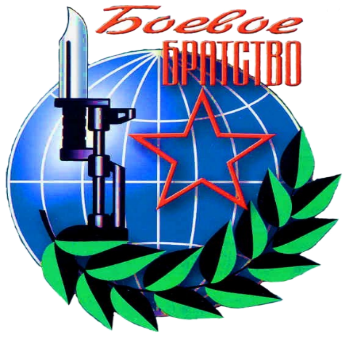 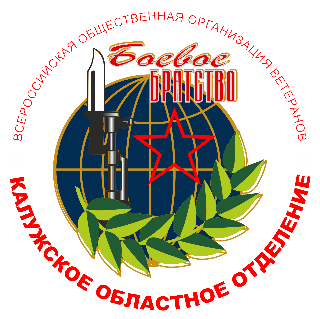 ПОЛОЖЕНИЕ(наименование вида документа)___________________   № _______	(дата)УТВЕРЖДАЮПредседатель Совета КОО ВООВ «БОЕВОЕ БРАТСТВО»             _______________/А.В.Климов/         « ______»_____________ 20___ г.